Universidade de Brasília – UnB□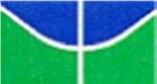 Faculdade de Economia, Administração, Contabilidade e Gestão Pública – FACE Programa de Pós-Graduação em Administração – PPGA Ficha de Inscrição de Candidatos aos cursos de Mestrado Acadêmico e Doutorado em Administração 8NOME:NOME:NOME:NOME:NOME:NOME:ENDEREÇO:ENDEREÇO:ENDEREÇO:ENDEREÇO:ENDEREÇO:ENDEREÇO:CEP:CIDADE:CIDADE:CIDADE:UF:UF:TELEFONES: ( )TELEFONES: ( )TELEFONES: ( )EMAIL:EMAIL:EMAIL:LOCAL DE TRABALHO:LOCAL DE TRABALHO:LOCAL DE TRABALHO:CARGO:CARGO:CARGO:IDENTIDADE:ÓRGÃO EXPEDIDOR:ÓRGÃO EXPEDIDOR:ÓRGÃO EXPEDIDOR:DATA DE EMISSÃO:DATA DE EMISSÃO:CPF:TÍTULO DE ELEITOR:TÍTULO DE ELEITOR:TÍTULO DE ELEITOR:TÍTULO DE ELEITOR:TÍTULO DE ELEITOR:TÍTULOS DE GRADUAÇÃO E MESTRADOTÍTULOS DE GRADUAÇÃO E MESTRADOTÍTULOS DE GRADUAÇÃO E MESTRADOTÍTULOS DE GRADUAÇÃO E MESTRADOTÍTULOS DE GRADUAÇÃO E MESTRADOTÍTULOS DE GRADUAÇÃO E MESTRADOINSTITUIÇÃOINSTITUIÇÃOCURSOCURSOCURSOANO DECONCLUSÃOOPÇÃO DE CURSO:OPÇÃO DE CURSO:OPÇÃO DE CURSO:OPÇÃO DE CURSO:OPÇÃO DE CURSO:OPÇÃO DE CURSO:(	) MESTRADO ACADÊMICO(	) MESTRADO ACADÊMICO(	) MESTRADO ACADÊMICO(	) MESTRADO ACADÊMICO(	) MESTRADO ACADÊMICO(	) MESTRADO ACADÊMICO(	) DOUTORADO(	) DOUTORADO(	) DOUTORADO(	) DOUTORADO(	) DOUTORADO(	) DOUTORADOOPÇÃO DE LINHA DE PESQUISA:OPÇÃO DE LINHA DE PESQUISA:OPÇÃO DE LINHA DE PESQUISA:OPÇÃO DE LINHA DE PESQUISA:OPÇÃO DE LINHA DE PESQUISA:OPÇÃO DE LINHA DE PESQUISA:(	) Administração Pública e PolíticasPúblicas(	) Administração Pública e PolíticasPúblicas(	) Administração Pública e PolíticasPúblicas(	) Estudos Organizacionais e Gestão de Pessoas(	) Estudos Organizacionais e Gestão de Pessoas(	) Estudos Organizacionais e Gestão de Pessoas(	) Estratégia, Marketing e Inovação(	) Estratégia, Marketing e Inovação(	) Estratégia, Marketing e Inovação(	) Finanças e Métodos Quantitativos(	) Finanças e Métodos Quantitativos(	) Finanças e Métodos QuantitativosTÍTULO DA PROPOSTA OU DO ANTEPROJETO DE PESQUISA:TÍTULO DA PROPOSTA OU DO ANTEPROJETO DE PESQUISA:TÍTULO DA PROPOSTA OU DO ANTEPROJETO DE PESQUISA:TÍTULO DA PROPOSTA OU DO ANTEPROJETO DE PESQUISA:TÍTULO DA PROPOSTA OU DO ANTEPROJETO DE PESQUISA:TÍTULO DA PROPOSTA OU DO ANTEPROJETO DE PESQUISA:OPÇÃO DE PROVA ORAL E MUDANÇA DE LINHA DE PESQUISA:OPÇÃO DE PROVA ORAL E MUDANÇA DE LINHA DE PESQUISA:OPÇÃO DE PROVA ORAL E MUDANÇA DE LINHA DE PESQUISA:OPÇÃO DE PROVA ORAL E MUDANÇA DE LINHA DE PESQUISA:OPÇÃO DE PROVA ORAL E MUDANÇA DE LINHA DE PESQUISA:OPÇÃO DE PROVA ORAL E MUDANÇA DE LINHA DE PESQUISA:(	) RESIDO EM UNIDADE DA FEDERAÇÃO DIFERENTE DO DISTRITO FEDERAL E REQUEIRO A REALIZAÇÃO DA PROVA ORAL NA MODALIDADE À DISTÂNCIA(	) RESIDO EM UNIDADE DA FEDERAÇÃO DIFERENTE DO DISTRITO FEDERAL E REQUEIRO A REALIZAÇÃO DA PROVA ORAL NA MODALIDADE À DISTÂNCIA(	) RESIDO EM UNIDADE DA FEDERAÇÃO DIFERENTE DO DISTRITO FEDERAL E REQUEIRO A REALIZAÇÃO DA PROVA ORAL NA MODALIDADE À DISTÂNCIA(	) RESIDO EM UNIDADE DA FEDERAÇÃO DIFERENTE DO DISTRITO FEDERAL E REQUEIRO A REALIZAÇÃO DA PROVA ORAL NA MODALIDADE À DISTÂNCIA(	) RESIDO EM UNIDADE DA FEDERAÇÃO DIFERENTE DO DISTRITO FEDERAL E REQUEIRO A REALIZAÇÃO DA PROVA ORAL NA MODALIDADE À DISTÂNCIA(	) RESIDO EM UNIDADE DA FEDERAÇÃO DIFERENTE DO DISTRITO FEDERAL E REQUEIRO A REALIZAÇÃO DA PROVA ORAL NA MODALIDADE À DISTÂNCIA(	) TENHO INTERESSE EM MUDANÇA DE LINHA DE PESQUISA, CASO ESSA POSSIBILIDADE SEJA AVALIADA PELA COMISSÃO DE SELEÇÃO ( ITEM 9.4 DO EDITAL).(	) TENHO INTERESSE EM MUDANÇA DE LINHA DE PESQUISA, CASO ESSA POSSIBILIDADE SEJA AVALIADA PELA COMISSÃO DE SELEÇÃO ( ITEM 9.4 DO EDITAL).(	) TENHO INTERESSE EM MUDANÇA DE LINHA DE PESQUISA, CASO ESSA POSSIBILIDADE SEJA AVALIADA PELA COMISSÃO DE SELEÇÃO ( ITEM 9.4 DO EDITAL).(	) TENHO INTERESSE EM MUDANÇA DE LINHA DE PESQUISA, CASO ESSA POSSIBILIDADE SEJA AVALIADA PELA COMISSÃO DE SELEÇÃO ( ITEM 9.4 DO EDITAL).(	) TENHO INTERESSE EM MUDANÇA DE LINHA DE PESQUISA, CASO ESSA POSSIBILIDADE SEJA AVALIADA PELA COMISSÃO DE SELEÇÃO ( ITEM 9.4 DO EDITAL).(	) TENHO INTERESSE EM MUDANÇA DE LINHA DE PESQUISA, CASO ESSA POSSIBILIDADE SEJA AVALIADA PELA COMISSÃO DE SELEÇÃO ( ITEM 9.4 DO EDITAL).TERMO DE CIÊNCIA:TERMO DE CIÊNCIA:TERMO DE CIÊNCIA:TERMO DE CIÊNCIA:TERMO DE CIÊNCIA:TERMO DE CIÊNCIA:(	) DECLARO CONHECER E ESTAR DE ACORDO COM AS NORMAS PREVISTAS NO EDITAL  QUE REGULAM A SELEÇÃO DE CANDIDATOS AOS CURSOS DE MESTRADO ACADÊMICO E DE DOUTORADO EM ADMINISTRAÇÃO DA UNB.(	) DECLARO CONHECER E ESTAR DE ACORDO COM AS NORMAS PREVISTAS NO EDITAL  QUE REGULAM A SELEÇÃO DE CANDIDATOS AOS CURSOS DE MESTRADO ACADÊMICO E DE DOUTORADO EM ADMINISTRAÇÃO DA UNB.(	) DECLARO CONHECER E ESTAR DE ACORDO COM AS NORMAS PREVISTAS NO EDITAL  QUE REGULAM A SELEÇÃO DE CANDIDATOS AOS CURSOS DE MESTRADO ACADÊMICO E DE DOUTORADO EM ADMINISTRAÇÃO DA UNB.(	) DECLARO CONHECER E ESTAR DE ACORDO COM AS NORMAS PREVISTAS NO EDITAL  QUE REGULAM A SELEÇÃO DE CANDIDATOS AOS CURSOS DE MESTRADO ACADÊMICO E DE DOUTORADO EM ADMINISTRAÇÃO DA UNB.(	) DECLARO CONHECER E ESTAR DE ACORDO COM AS NORMAS PREVISTAS NO EDITAL  QUE REGULAM A SELEÇÃO DE CANDIDATOS AOS CURSOS DE MESTRADO ACADÊMICO E DE DOUTORADO EM ADMINISTRAÇÃO DA UNB.(	) DECLARO CONHECER E ESTAR DE ACORDO COM AS NORMAS PREVISTAS NO EDITAL  QUE REGULAM A SELEÇÃO DE CANDIDATOS AOS CURSOS DE MESTRADO ACADÊMICO E DE DOUTORADO EM ADMINISTRAÇÃO DA UNB.LOCAL E DATALOCAL E DATALOCAL E DATAASSINATURA DO CANDIDATOASSINATURA DO CANDIDATOASSINATURA DO CANDIDATOENDEREÇO PARA CORRESPONDÊNCIAUNIVERSIDADE DE BRASÍLIAPROGRAMA DE PÓS-GRADUAÇÃO EM ADMINISTRAÇÃOUnB - Campus Universitário Darcy Ribeiro, Edifício da FACE, CEP 70910-900. 70.910-970 – BRASÍLIA – DF, FONES (61) 3107-0759 E 3107-0778, E-mail ppgaunb@gmail.com.ENDEREÇO PARA CORRESPONDÊNCIAUNIVERSIDADE DE BRASÍLIAPROGRAMA DE PÓS-GRADUAÇÃO EM ADMINISTRAÇÃOUnB - Campus Universitário Darcy Ribeiro, Edifício da FACE, CEP 70910-900. 70.910-970 – BRASÍLIA – DF, FONES (61) 3107-0759 E 3107-0778, E-mail ppgaunb@gmail.com.ENDEREÇO PARA CORRESPONDÊNCIAUNIVERSIDADE DE BRASÍLIAPROGRAMA DE PÓS-GRADUAÇÃO EM ADMINISTRAÇÃOUnB - Campus Universitário Darcy Ribeiro, Edifício da FACE, CEP 70910-900. 70.910-970 – BRASÍLIA – DF, FONES (61) 3107-0759 E 3107-0778, E-mail ppgaunb@gmail.com.ENDEREÇO PARA CORRESPONDÊNCIAUNIVERSIDADE DE BRASÍLIAPROGRAMA DE PÓS-GRADUAÇÃO EM ADMINISTRAÇÃOUnB - Campus Universitário Darcy Ribeiro, Edifício da FACE, CEP 70910-900. 70.910-970 – BRASÍLIA – DF, FONES (61) 3107-0759 E 3107-0778, E-mail ppgaunb@gmail.com.ENDEREÇO PARA CORRESPONDÊNCIAUNIVERSIDADE DE BRASÍLIAPROGRAMA DE PÓS-GRADUAÇÃO EM ADMINISTRAÇÃOUnB - Campus Universitário Darcy Ribeiro, Edifício da FACE, CEP 70910-900. 70.910-970 – BRASÍLIA – DF, FONES (61) 3107-0759 E 3107-0778, E-mail ppgaunb@gmail.com.ENDEREÇO PARA CORRESPONDÊNCIAUNIVERSIDADE DE BRASÍLIAPROGRAMA DE PÓS-GRADUAÇÃO EM ADMINISTRAÇÃOUnB - Campus Universitário Darcy Ribeiro, Edifício da FACE, CEP 70910-900. 70.910-970 – BRASÍLIA – DF, FONES (61) 3107-0759 E 3107-0778, E-mail ppgaunb@gmail.com.